Abfallentsorgung  in der dermatologischen Praxis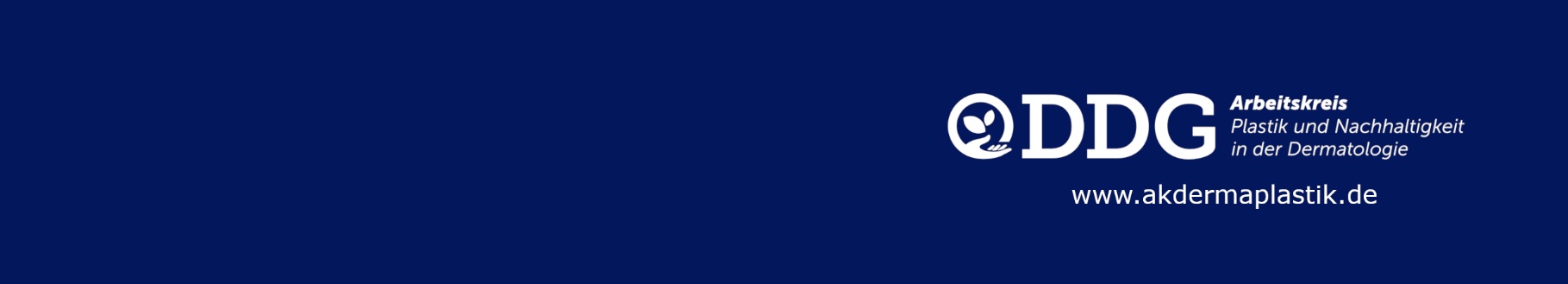 Arten von Müll und deren Entsorgung, nummeriert gemäß Abfallverzeichnis-Verordnung vom 10. Dezember 2001 (BGBl. I S. 3379), die zuletzt durch Artikel 1 der Verordnung vom 30. Juni 2020 (BGBl. I S. 1533) geändert worden ist*gefährlich (Abfälle, an deren Entsorgung besondere Anforderungen gestellt werden)NummerBezeichnungArt der EntsorgungAS150101Papier, Pappewie  Hausmüll (recyceln oder entsorgen)AS150102Kunststoffverpackungenwie  Hausmüll (recyceln oder entsorgen)AS150107Glaswie  Hausmüll (recyceln oder entsorgen)AS200108Küchenabfällewie  Hausmüll (recyceln oder entsorgen)AS180101spitze oder scharfe Gegenstände (Kanülen, Ampullen, Skalpelle etc.)verschlossene Abfallbehälter, deren Wände von Spritzen nicht durchstochen werden könnenAS180104Wundverbände, Tupfer, Wäsche, EinwegkleidungMit Blut oder Sekreten verschmutzte Abfälle sicher verschlossen in Abfallsäcken; Flüssigkeiten (Blut, Urin) können ins AbwasserAS180103*infektiöse Abfälle mit Erregern meldepflichtiger Erkrankungen (Hep.-B, Tbc etc.)Desinfektion, anschließend Entsorgung mit AS150101 oder Sonderabfallentsorgung(Verbrennung bei hoher Temperatur)AS090101*AltmedikamenteEntsorgung über Apotheken oder RestmüllAS180109BleifolienEntsorgung über Entsorgungsbetriebe, Apotheken oder FachhandelAS180108*Fixierbänder, EntwicklungsbänderEntsorgung über Entsorgungsbetriebe, Apotheken oder FachhandelAS090104*BatterienEntsorgung über Entsorgungsbetriebe, Apotheken oder FachhandelAS180102Körperteile, Organe, Blutkonservenbesondere Regeln nach landesrechtlichen VorschriftenErstellt von:Datum:Geprüft von:Datum:Version:Freigabe von:Datum:Abfallentsorgung - Arten von Müll.docxSeiten: 1